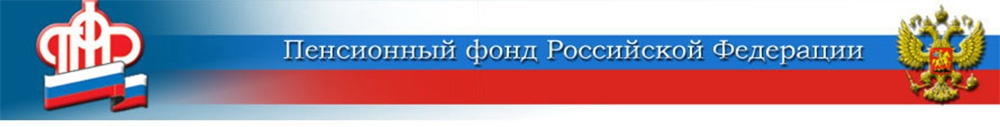  5 446 рублей — размер новой ежемесячной выплаты для будущих мам	С 1 июля начался приём заявлений от будущих мам, вставших на учёт в ранние сроки беременности и оказавшихся в трудной жизненной ситуации,  для получения нового ежемесячного пособия. По оценке Минтруда РФ, в этом году воспользоваться им смогут свыше 400 тысяч женщин. Из федерального бюджета на эти цели выделено свыше 10 млрд рублей.- Кому положено ежемесячное пособие по беременности?- Пособие могут получить женщины, вставшие на учёт в первые 12 недель беременности, если доход на человека в семье не превышает прожиточного минимума на душу населения в регионе. - Можно ли подать заявление на выплату в МФЦ?- Нет, оформление этого пособия в МФЦ не предусмотрено. Заявление для назначения ежемесячного пособия можно подать только на портале Госуслуг (если есть подтверждённая учётная запись) или лично в клиентской службе ПФР. Пенсионный фонд самостоятельно собирает сведения о доходах заявителя и членов его семьи в рамках программы межведомственного взаимодействия.- На какой срок устанавливается выплата? - Ежемесячное пособие выплачивается начиная с 12-й недели беременности и до месяца родов или прерывания беременности включительно.- С какого срока беременности я могу подать заявление о назначении пособия?- Вы можете подать заявление независимо от срока беременности. Однако получать выплату Вы сможете только с наступления шестой недели при условии, что на учёт в медицинской организации Вы встали в первые 12 недель Вашей беременности.- Зависит ли выплата от доходов семьи? - Да, выплата полагается семьям, чей ежемесячный доход на человека не превышает регионального прожиточного минимума на душу населения. Также при оценке нуждаемости учитывается имущество семьи и используется "правило нулевого дохода". Подробнее об этом на сайте ПФР по ссылке: https://pfr.gov.ru/grazhdanam/early_pregnancy~8055. - Можно ли получать пособие на карту мужа? - Нет, пособие зачисляется только на банковский счёт, открытый на имя заявителя, - то есть самой беременной женщины. Даже если супруг женщины подает заявление как её представитель, получать пособие будет сама женщина. При этом у неё должна быть оформлена карта “Мир”.- Я встала на учёт по беременности 31 июля. Пособие за июль я получу? - Да. Ежемесячное пособие выплачивается за полный месяц.- Роды запланированы на первые числа августа. Я получу пособие за август или уже нет?- Получите. Ежемесячное пособие выплачивается за полный месяц, включая месяц родов или прерывания беременности.- Если я не буду посещать медорганизацию, мне продолжат выплачивать пособие? - Нет, выплата пособия будет приостановлена до тех пор, пока из медицинской организации не поступят сведения о её посещении.ЦЕНТР ПФР № 1по установлению пенсийв Волгоградской области